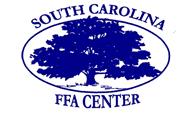 Waiver and Release Form For GroupsLiability Release and Group Consent FormI hereby waive, release and discharge any and all claims for damages for personal injury, property damages or which may hereafter occur to my child as a result of participation in the SC FFA camp’s program.  This release is intended to discharge the SC FFA Association and it’s affiliates, staff, volunteers and agents from any and all liability.  It is understood that some recreational activities involve an element of risk, or danger of accidents.  Consent of OrganizationI give consent for my organization/group, ______________________ to participate in activities held at the SC FFA Leadership Center and stay on premise, and I execute the above liability release on my group’s behalf.Photo ReleaseBy signing this document, I grant permission to use the photographs taken while attending SC FFA Leadership Center Programs for any legal use.  Including but not limited to:  publicity, copyright purposes, illustration, advertising, and web content.I have read and understood the foregoing registration liability release and consent form for my organization.____________________________________      _______________________	_____________Organization Representative (Signature)		Print Name			Date________________________________	____________________	____________Individual Representative (Signature)		Print Name			Date